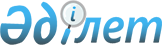 О внесении изменений в решение Бородулихинского районного маслихата от 28 июня 2013 года № 15-7-V "О предоставлении социальной помощи на приобретение топлива специалистам государственных организаций, проживающим и работающим в сельских населенных пунктах"
					
			Утративший силу
			
			
		
					Решение Бородулихинского районного маслихата Восточно-Казахстанской области от 27 июня 2014 года № 24-6-V. Зарегистрировано Департаментом юстиции Восточно-Казахстанской области 22 июля 2014 года № 3410. Утратило силу - решением Бородулихинского районного маслихата Восточно-Казахстанской области от 19 октября 2018 года № 28-3-VI
      Сноска. Утратило силу - решением Бородулихинского районного маслихата Восточно-Казахстанской области от 19.10.2018 № 28-3-VI (вводится в действие по истечении десяти календарных дней после дня его первого официального опубликования).

      Примечание РЦПИ.

      В тексте документа сохранена пунктуация и орфография оригинала.
      В соответствии со статьей 6 Закона Республики Казахстан от 23 января 2001 года № 148 "О местном государственном управлении и самоуправлении в Республике Казахстан", статьей 21 Закона Республики Казахстан от 24 марта 1998 года № 213 "О нормативных правовых актах", пунктом 5 статьи 18 Закона Республики Казахстан от 8 июля 2005 года № 66 "О государственном регулировании развития агропромышленного комплекса и сельских территорий", Бородулихинский районный маслихат Восточно-Казахстанской области РЕШИЛ:
      1. Внести в решение Бородулихинского районного маслихата от 28 июня 2013 года № 15-7-V "О предоставлении социальной помощи на приобретение топлива специалистам государственных организаций, проживающим и работающим в сельских населенных пунктах" (зарегистрировано в Реестре государственной регистрации нормативных правовых актов от 24 июля 2013 года за номером 2999, опубликовано в районных газетах "Аудан тынысы" от 2 августа 2013 года № 64, "Пульс района" от 2 августа 2013 года № 64 следующие изменения:
      абзац 2 пункта 1 изложить в новой редакции:
      Социальная помощь специалистам государственных организаций социального обеспечения, образования, культуры, спорта и ветеринарии, в том числе ветеринарным специалистам ветеринарных пунктов, осуществляющих деятельность в области ветеринарии предоставляется в размере 12442 (двенадцать тысяч четыреста сорок две) тенге.
      абзац 3 пункта 1 изложить в новой редакции:
      Социальная помощь специалистам государственных организаций здравоохранения, в том числе медицинским и фармацевтическим работникам организаций государственного сектора здравоохранения, работающим в сельской местности и поселках городского типа возмещение расходов на коммунальные услуги и топливо выплачивать в размере, установленном решением Восточно-Казахстанского областного маслихата.
      2. Настоящее решение вводится в действие по истечении десяти календарных дней после его первого официального опубликования.
					© 2012. РГП на ПХВ «Институт законодательства и правовой информации Республики Казахстан» Министерства юстиции Республики Казахстан
				
Председатель сессии
Г. Бактыбаева
Секретарь районного маслихата
У. Майжанов